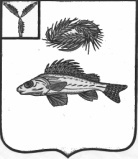 АДМИНИСТРАЦИЯ
ЕРШОВСКОГО МУНИЦИПАЛЬНОГО РАЙОНА САРАТОВСКОЙ ОБЛАСТИПОСТАНОВЛЕНИЕот   14.04.2021 г. №        226__   Об определении специальных местдля размещения печатныхпредвыборных агитационных материаловна территории МО город ЕршовЕршовского муниципального районаСаратовской областиРуководствуясь пунктом 7статьи 54 Федерального закона от 12.06.2002 г.№ 67-ФЗ «Об основных гарантиях избирательных прав и права на участие в референдуме граждан Российской Федерации»,в соответствии с частью 8 статьи 46 Закона Саратовской области «О выборах в органы местного самоуправления Саратовской области», администрация Ершовского муниципального района Саратовской области ПОСТАНОВЛЯЕТ:       1.Определить специальные места для размещения печатных предвыборных агитационных материалов в период подготовки и проведения дополнительных выборов  депутата   Саратовской областной Думы шестого созыва,согласно приложению.        2.Направить настоящее постановление в территориальную избиратель-ную комиссию Ершовского муниципального района.3.Опубликовать настоящее постановление в районной газете «Степной край» и разместить на официальном сайте администрации Ершовского муниципального района.Глава  Ершовского муниципального района                               С.А. ЗубрицкаяПриложение к постановлению администрации ЕМР от 14.04.2021г. №  226МО город Ершов(населенный пункт)Место размещения г.ЕршовИнформационные стенды в районе автобусных остановок:Пенсионный фонд по ул. Космонавтов; ГДК по ул.Юбилейной; магазин ИП «Коновалов С.А.» ул.Московская 28; школа №2 пересечение ул.Урицкого-Горького; ДЮСШ «Балкан» ул.Дорожный проездп.УчебныйИнформационный стенд в районе здания почты п.Учебный, ул. Центральнаяп.ТулайковоИнформационный стенд на здании конторы  ФГУП «Ершовское» (по согласованию), ул.Центральнаяп. ПрудовойИнформационный стенд в районе здания фельдшерско-акушерского пункта (по согласованию) ул. Ершовскаяп. ПолуденныйИнформационный стенд в здании магазина (по согласованию), ул. Садовая